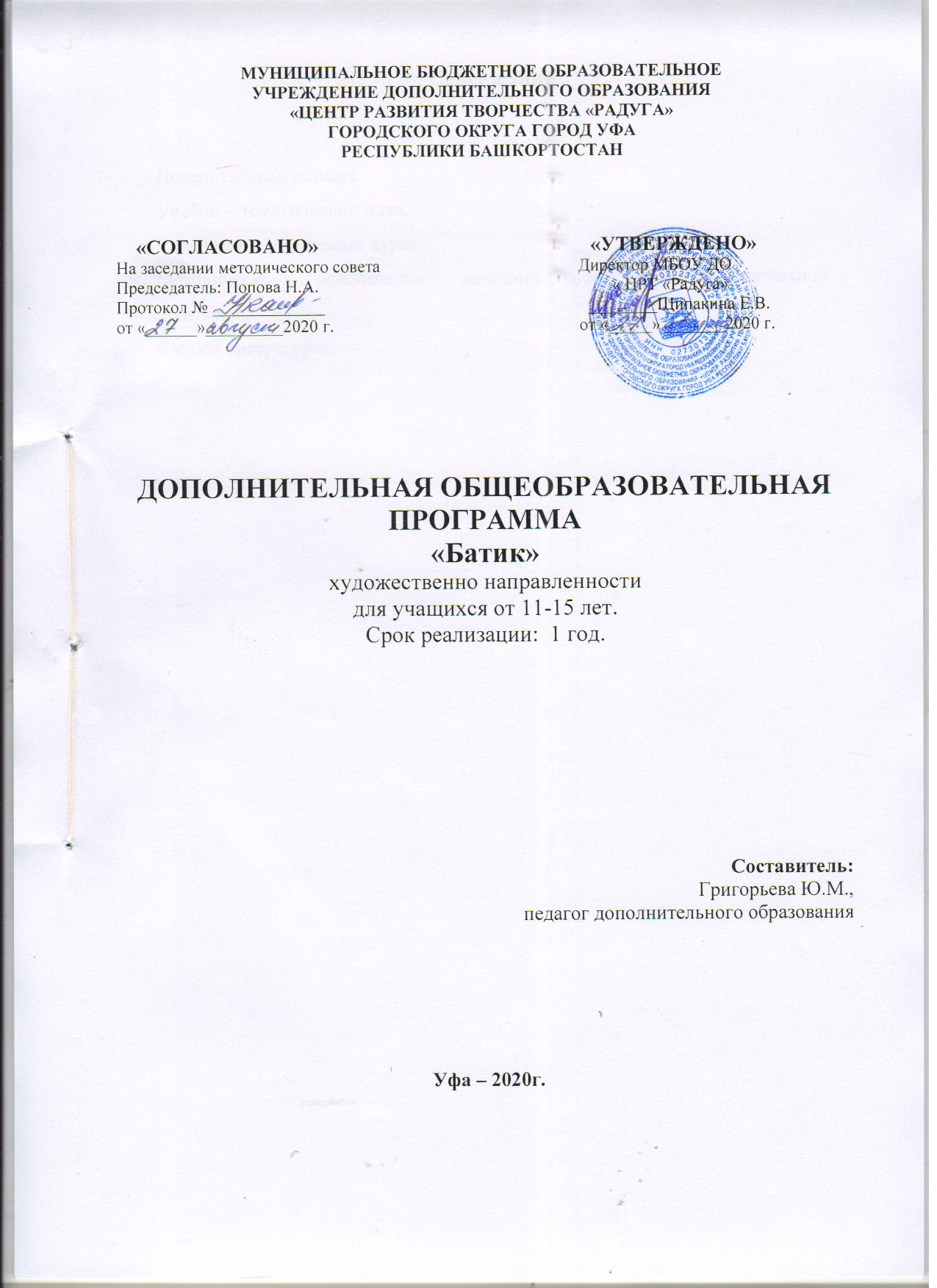 СодержаниеПояснительная записка.Учебно – тематический план.Содержание изучаемого курса.Методическое обеспечение дополнительной общеобразовательной программы.Список литературы.ПОЯСНИТЕЛЬНАЯ ЗАПИСКАХудожественная роспись ткани – очень древнее и вечно юное искусство. Занятия батиком помогают художественно-эстетическому воспитанию учащихся, их умению выглядеть неповторимо и стильно украсить свой дом эксклюзивными вещами, подчеркнуть свою индивидуальность, найти эстетическое самовыражение, получать наслаждение от общения с окружающим миром. Никогда не выходят из моды уникальные рукотворные предметы интерьера и одежда, расписанные кистью художника. Зная основные способы росписи ткани можно приобщиться к интересному и полезному делу, реализовать свой творческий потенциал и подготовиться к сознательному выбору будущей профессии. Данная дополнительная общеобразовательная программа «Батик» Мастер – класс социально – педагогической  направленности способствует развитию творческой личности подростка, ее самореализации и самосовершенствованию. НовизнаНастоящая общеобразовательная программа предназначена для работы с учащимися в системе дополнительного образования.  В отличие от аналогичных общеобразовательных программ, рассчитанных на младший или средний возраст учащихся, данная общеобразовательная программа направлена на  учащихся 11-15 лет и рассчитана на 1 учебный год.  Общеобразовательная программа «Батик» ориентирована на свободный выбор учащимися видов и форм деятельности, формирование его образа мира, развитие мотивации и способностей. В результате ее освоения повышается не только уровень общей осведомленности и познавательной активности, самооценки и межличностных отношений, творческое развитие учащихся в целом, но и активизируется социально – ориентированная деятельность, его профессионально творческий потенциал как комплекс социально-значимых личностных качеств, способствующий профессиональному самоопределению в условиях конкуренции рынка труд.Данная программа подходит также для дистанционного обучения, которое может осуществляться двумя способами: онлайн занятия и занятия с применением кейс-технологий, при которых достаточно, чтобы программные средства, установленные на компьютере, были способны обработать информацию предоставленную педагогом.            Внесены небольшие изменения в учебно-тематический план, а именно тема «Натюрморт с кувшином» заменена на тему «Башкирский натюрморт», с целью познакомить учащихся с бытом, традициями башкирского народа.АктуальностьОбщеобразовательная программа «Батик» позволяет учащимся не только познакомиться с искусством росписи ткани, художественными традициями в этой области искусства, а также реализовать свои индивидуальные образовательные и творческие художественно-эстетические потребности. Занятия батиком способствуют формированию и развитию духовного мира учащегося, поддержанию интереса к художественной деятельности, расширению кругозора и формированию нравственных принципов. Занятия росписью по ткани развивают координацию движений, глазомер; совершенствуют личностные качества – абстрактное мышление, художественный вкус, расширяют и углубляют кругозор. На занятиях изучаются модные тенденции использования батика в коллекциях современных дизайнеров, так как в наше время изделия, выполненные вручную, приобретают все большее значение.Педагогическая целесообразность программы заключается в том, что в процессе творческой деятельности формируются важные качества личности: выдержка, терпимость, усидчивость, аккуратность, а также вырабатываются универсальные учебные действия: умение планировать, представить результат, осуществлять контроль, доводить начатое дело до конца, вести совместную деятельность, диалог с педагогом и обучающимися разных возрастов. Программа имеет художественную направленность и предназначена для работы в условиях учреждений дополнительного образования.Цель: создание необходимых условий для развития творческих способностей учащихся посредством приобщения их к художественной росписи по ткани и самоопределение в выборе творческой деятельности.Задачи:Образовательныенаучить учащихся знаниям в художественной росписи ткани;выработать практические навыки и умения, рисовать анилинами и другими  художественными материалами, применяемыми в технике батик;совершенствовать художественно-графические умения и навыки.        Развивающие:приобщить учащихся к народному искусству;развить художественное воображение, понятие о цвете, тоне и сочетании цветов;реализовать духовные, эстетические и творческие способности учащихся, развить фантазию, воображение, самостоятельное мышление;развить способности, необходимые для художественно-ремесленнической деятельности и дальнейшего выбора направления обучения и подготовки для дальнейшего обучения в средних и высших учебных заведениях художественно-педагогического и художественно-дизайнерского профиля.Воспитательные: воспитывать художественно-эстетический вкус, трудолюбие, аккуратность;формировать соответствующую социальную позицию;содействовать в воспитании интереса к предметам: история, художественная литература, музыка. Интеграция программы с другими областями:«Физическая культура». Использование физкультминуток, пальчиковой гимнастики. Проведение игр, конкурсов. «Безопасность». Беседы о безопасности собственной жизнедеятельности. Инструктаж о безопасности поведения в Центре, на занятиях и во время игровой деятельности. Знакомство с правилами поведения на улице, перехода проезжей части. «Социализация». Знакомство с государственными праздниками. Рассказ о государственной символике РФ и РБ. Знакомство с элементарными общепринятыми нормами и правилами взаимоотношений с детьми и взрослыми. Рассказы детей о себе, о своей семье, об интересных случаях, которые с ними произошли. «Труд». Беседы о труде взрослых, его роли в обществе и жизни каждого человека. Знакомство с профессиями. Рассказы детей о профессиях родителей и собственных предпочтениях в выборе профессии. «Музыка». Использование музыкального оформления во время   выполнения тематических заданий. Отличительные особенности программы от уже существующих дополнительных общеобразовательных программСуществующие дополнительные общеобразовательные программы, в основном рассчитаны на младший или средний возраст учащихся, и осваивается в течении двух или трех лет. Данная же общеобразовательная программа направлена на  учащихся 11-15 лет и рассчитана на 1 учебный год. Отличительная особенность программы в том, что акцент ставится на профориентацию в области  ИЗО и ДПИ.  Разно уровневое обучение предполагает создание педагогических условий для включения каждого ученика в деятельность, соответствующую его индивидуальным особенностям, зоне его ближайшего развития. Каждый уровень учитывает возможности обучающегося, его желания, интересы, интеллектуальный уровень. Уровень определяется педагогом по итогам диагностики (входной, промежуточной, итоговой) через творческие задания и творческие работы. Ребенок может переходить на более высокий (низкий) уровень в зависимости от его активности, трудоспособности, участия в выставочной и внутри коллективной деятельности. Одно и то же задание может быть выполнено в нескольких уровнях: •	репродуктивном (с подсказкой), •	репродуктивном (самостоятельно) •	творческом.Контингент учащихсяДополнительная общеобразовательная программа «Батик. Мастер – класс» направлена на учащихся 11 – 15 лет и рассчитана на 1 год. Национально-региональный компонент:Беседы о символике РФ и РБ. Знакомство с башкирскими праздниками. Введение в программу темы «Башкирский натюрморт», с целью познакомить учащихся с бытом, традициями башкирского народа.Сроки реализации программы1 год обучения:Количество учащихся  в  группе – 15 человека.Продолжительность учебного часа - 2 часа. Условия вхождения в программный модуль: по желанию учащегося.Учебный период: 4 ч. (в год – 144ч)Количество занятий в неделю -  2.Форма занятий: фронтальная. Формы и режим занятийРежим занятий определен требованиями  санитарно-эпидемиологическими правилам и нормативами СанПин 2.4.4.3172 – 14 «Санитарно – эпидемиологические требования к устройству, содержанию и организации режима работы образовательных организаций дополнительного образования детей» (утверждено постановлением Главного государственного санитарного врача РФ от 04 июля 2014г. №41)На учебных занятиях  в объединении «Батик» активно используются следующие формы занятий: ИНДИВИДУАЛЬНАЯ ФОРМАИндивидуальная форма обучения является наиболее доступной для широкого круга учащихся, при которой учитываются психолого – возрастные и индивидуальные особенности. Учащимся дается самостоятельное задание с учетом их возможностей. Критериями эффективности индивидуальной работы являются поступательные позитивные изменения в знаниях, умениях, поведении, отношениях учащихся.ГРУППОВАЯ ФОРМА При данной форме работы в объединении собирается не весь коллектив детского объединения, а небольшой стабильный состав учащихся одинакового уровня подготовленности, а также примерно одного возраста. Большое значение при групповой форме работы имеет общность интересов учащихся. ФРОНТАЛЬНАЯ ФОРМАФронтальная форма работы позволяет педагогу управлять образовательной деятельностью всего объединения. Педагогическая эффективность фронтальной работы во многом зависит от умения педагога держать в поле зрения весь коллектив и при этом не упускать из виду работу каждого учащегося (может совмещаться индивидуальный и коллективный подход). Важно фронтальную форму работы объединения дополнять групповыми и индивидуальными формами для достижения более высоких результатов в педагогической деятельности. Ожидаемые результаты и способы определения их результативностиОжидаемый результат по образовательному компоненту:знания в художественной росписи ткани;законы композиции;виды и жанры изобразительного искусства; основы цветоведения;навыки и умения в работе с художественными материалами, применяемыми в технике батик;художественно-графические умения и навыки.Ожидаемый результат по развивающему компоненту:художественное воображение, понятие о цвете, тоне и сочетании цветов; духовные, эстетические и творческие способности учащихся, фантазия, воображение, самостоятельное мышление; способности, необходимые для художественно-ремесленнической деятельности и дальнейшего выбора направления обучения и подготовки для дальнейшего обучения в средних и высших учебных заведениях художественно-педагогического и художественно-дизайнерского профиля.Ожидаемый результат по воспитательному  компоненту:художественно-эстетический вкус, трудолюбие, аккуратность;соответствующая социальная позиция;интерес к предметам: история, художественная литература, музыка. Формы подведения итогов реализации программыТеоретические (лекции, эстетические беседы, анализ и оценка.)Демонстрационные  (просмотр журналистского материала, анализ и оценка.)Практические (учебно-практические  упражнения, творческие работы.)Метод контроля и самоконтроля (участие в творческих конкурсах)Учебно – тематический план         I года  обученияСодержание изучаемого курса     I года обученияМетодическое обеспечение:Методическое обеспечение дополнительной общеобразовательной программы «Батик»  весьма разнообразно.      Для регулярного проведения непосредственно образовательно-воспитательной деятельности необходимы:оборудование:учебный кабинет, соответствующий санитарно-гигиеническим и противопожарным требованиям;столы, стулья, стеллажи для хранения материалов, инструментов, образцов, методической литературы, подрамники разных размеров, утюг, фен. материалы:набор красителей, резервирующий состав, различные виды тканей, нитки, бумага для эскизов и зарисовок, баночки для воды, палитры, крахмал, соль для батика, мочевина, сухие красители.инструменты:стеклянные трубочки, цветные резервы, кисти, карандаши, ножницы, иглы, кнопки-гвоздики, клей, резаки. дидактические материалы: наглядные пособия, художественные альбомы, журналы, книги, иллюстрации, фотографии, папки с рисунками, методические разработки: пособия, тесты.СПИСОК ИСПОЛЬЗОВАННОЙ ЛИТЕРАТУРЫНормативно – правовая литератураКонвенция о правах ребёнка.Программа  РФ  «Развитие образования на 2013 – 2020 годы»Программа  РФ  «Развитие культуры и туризма на 2012 – 2020 годы» Концепция развития духовно – нравственной культуры и гражданской активности детей, подростков, молодёжи «Молодёжь – стратегический ресурс Республики Башкортостан на 2006 – 2015 годы»Республиканская целевая программа «Формирование здорового образа жизни у населения РБ, включая потребление алкоголя, табака и борьбу с наркоманией на 2011 – 2015годы».Президентская  программа  «Дети Республики Башкортостан»Республиканская  целевая программа «Одаренные дети»Программа «Организация досуга, отдыха и оздоровления детей» Программа «Духовно-нравственное воспитание подрастающего поколения»Программа «Патриотическое воспитание граждан Российской Федерации»  Программа «Сохранение, изучение и развитие языков народов Республики Башкортостан»Целевая программа  «Дети Республики Башкортостан» Программа «Пожарная безопасность образовательных учреждений Республики Башкортостан» на 2011 – 2015 годы» Программа «Развитие системы дополнительного образования детей» на 2007 – 2011 годы»Программа «Педагогические кадры»Программа « Республиканской комплексной программы по формированию здорового образа жизни у населения Республики Башкортостан» Программа «Развитие системы дошкольного образования в Республике Башкортостан на 2008 – 2012 годы» Городская программа  «Столичное образование – 2015» Целевая  программа  «Развитие образования  Республики Башкортостан на 2013 – 2017гг»Список литературы (для педагогов)1.	Гильман Р.А. Художественная роспись тканей. М.,2013.2.	Григорьева Н.Я. Роспись по ткани. С-П., 2011.3.	Кожохина С.К. Батик. Ярославль, 2010.4.	Синеглазова М.А. Распишем ткань сами. М., 2010.5.	Синеглазова М.О. Батик. М., 2012.6.	Ермолаева Л.П. Основы дизайнерского искусства. М., 2011.7.	Энциклопедия художника, Искусство батика, М., 2010.8.	Сокольникова Н.М. Основы живописи. Обнинск, 2011.9.	Сокольникова Н.М. Основы композиции. Обнинск, 2011.10.	Сокольникова Н.М. Основы рисунка. Обнинск, 2011.11.	Величко Н. Роспись. М., 2012.12.	Практическая энциклопедия Фэн-Шуй. М., 2001.13.	Стопплман М., Кроу К. Ткани и другой текстиль. С-П., 2010.14.	Афонькин С.Ю., Афонькина А.С. Орнаменты народов мира. С_П., 2013.15.	Домашний уют своими руками. М., 2012.16.	Берсенева Г.К. Ткань, бумага, тесто. М., 2011.17.	Браиловская Л.В. Арт-дизайн: красивые вещи. Ростов-на-Дону, 2014.18.	Плотникова Т.В. Стильные аксессуары для вашего дома. Ростов-на-Дону, 2014.19.	Владимирская А., Владимирский П. Дизайн уютного интерьера. Ростов-на-Дону, 2014.20.	Семенов В.Н. Новые идеи для дома и квартиры. Ростов-на-Дону, 2014.21.	Маркин А.В. Декорирование домашнего интерьера. Ростов-на-Дону, 2013.22.	Аллахвердова Е.Э. Батик. Глина, Дерево. М., 2011.23.	Дополнительное образование детей. Сборник авторских программ. М., Ставрополь, 2014. 24.    Брита Хансен. «Роспись по шёлку». Москва 2010. 25.    Гильман, Р. А. Художественная роспись тканей: учеб.-метод. пособие. – М.: Гуманит. изд. центр “ВЛАДОС”, 2003. - 160 с. (Под грифом Министерства образования РФ.) 26.   Кожохина С.К. Батик. Все о картинах на ткани/ Кожохина С.К. Худож.: Г.В. Соколов, В.Н. куров. - Ярославль: Академия развития 2006. – 144 с.: ил. – (Новое в детскую мастерскую). 27. Янбухтина А.Г. Декоративное искусство Башкортостана. Уфа, 2006.Список литературы (для детей)  1.    Арманд Т. Орнаментация ткани. Руководство по росписи ткани. Под ред. Н.Н. Соболева. М. -Л., 2010. 2.   Брита Хансен. «Роспись по шёлку». Москва 2012. 3.    Гильман, Р. А. Художественная роспись тканей– М.: Гуманит. изд. центр “ВЛАДОС”, 2003.4.    Дворкина И.А.Батик. Горячий. Холодный. Узелковый. – М.: ОАО Издательство “Радуга”, 2002.  5.    Е. Успенская. Искусство батика: Для начинающих и студентов художественных вузов - М.: Внешсигма, 2000. 6.    Кожохина С.К. Батик. Все о картинах на ткани - Ярославль: Академия развития 2011.7.    Корюкин В.Н. Батик. - Л., 2012. 8.    Миронова Л.Н. Цвет в изобразительном искусстве. - Мн.: Беларусь, 2002. 9.    Лицензионный журнал Издательского Дома ОВА-ПРЕСС Валентина «Роспись по шёлку» № 1,1995г. 10.   Основы художественного ремесла В.А. Барабулина и О.В. Танкус Москва “Просвещение” 2013. 11.   Синеглазова М. А. «Распишем ткань сами». Профиздат М., 2014. 12.   Л. Алферов. Технологии росписи ткани. Ростов-на-Дону “Феникс”. 2010. 13.   Энциклопедия рукоделия: Перевод с англ. - М.: Ниола-Пресс, 2012.14.   Ярыгина А. А. «Этот чудесный батик». Волгоград: Учитель, 2014. Приложение.Перечень художественно-творческих заданий.Стилизация разной формы и величины цветов, птичек. бабочек; «Волшебное превращение» - изготовление на плоскости силуэтов  сказочных животных на основе творческой фантазии воспитанников.Выполнение тематических композиций в технике роспись на ткани по собственному эскизу;Вариации элементов декоративной росписи «Украсим подушку»;Импровизация декоративной росписи «Сказочная ветка» (приблизительная симметрия).Вариации с элементами росписи Полхов-Майдан «Фартук для мамы»;Импровизация с элементами росписи Полхов-Майдан «Эскиз росписи уголка платка»;Вариации с элементами Хохломской росписи (травка, цветы, бутоны);Импровизация с элементами хохломской росписи: «Сказочная птица», «Сказочная рыбка» (Стилизация и орнаментированное изображение предметов).Импровизация с элементами росписи Полхов-Майдан «Цветы»;Импровизация с элементами Башкирской росписи «Сказочный лес»;Стилизация рисунка реальных птиц, бабочек, рыб, цветов, животных в орнаментальный мотив с использованием выразительных возможностей хохломской, башкирской росписи.Конспект занятия 
“Образ птицы как знака-символа в прикладном искусстве на Руси”Цель: Познакомить детей с разнообразным “звучанием” образа птицы, её значением и смыслом в народном декоративно-прикладном искусстве. Методические приемы:1) Рассмотреть предметы декоративно-прикладного искусства: одежда, украшения, посуда, полотенца, скатерти, прялки. Обозначить внимание на расположение орнамента, сочетание цвета: где обычно располагается орнамент. Почему? Какие цвета используются в орнаменте? Что они означают?2) Рассмотреть элементы башкирской, хохломской росписи.Обратить внимание на способы изложения птицы, какие птицы изображены?Пополнить ответы, рассмотреть факты.Сокол - пользовался на Руси почетом. С соколом сравнивали добрых молодцев. Соколиные очи - зоркие очи.Лебедь - символ чистоты, красоты. “Словно белая лебедушка плывет”, - говорили про девушку.Сорока-белобока слывет за красавицу-воровку и сплетницу, приносящую на хвосте всякие вести.“Совушка - умная головушка” - символ мудрости. (Передача “Что? Где? Когда?”)Грачи, скворцы, жаворонки - вестники весны. Прилетайте к нам!
Весну ясную, 
Весну красную
Принесите нам!Ворон - птица вещая, на крыльях “приносит бурю”, живую и мертвую водоу. Предложить отобрать из выполненных зарисовок те, которые являются стилизованным изображением птицы. Предложить объяснить свой выбор. У славян птица с распростертыми крыльями символизировала солнце. Считалось, что птица-солнце и уточка, соединенные, на височной подвеске, могут защитить женщину от бед. Расположение двух птиц по сторонам дерева, ветки, стилизованного листа означает начало жизни, символ добра и счастья.Все эти изображения означали жизнь и благополучие.Предложить по желанию любой образ птицы-знака, символа благополучия и добра. 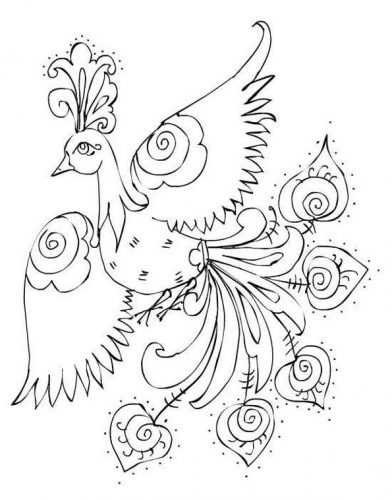 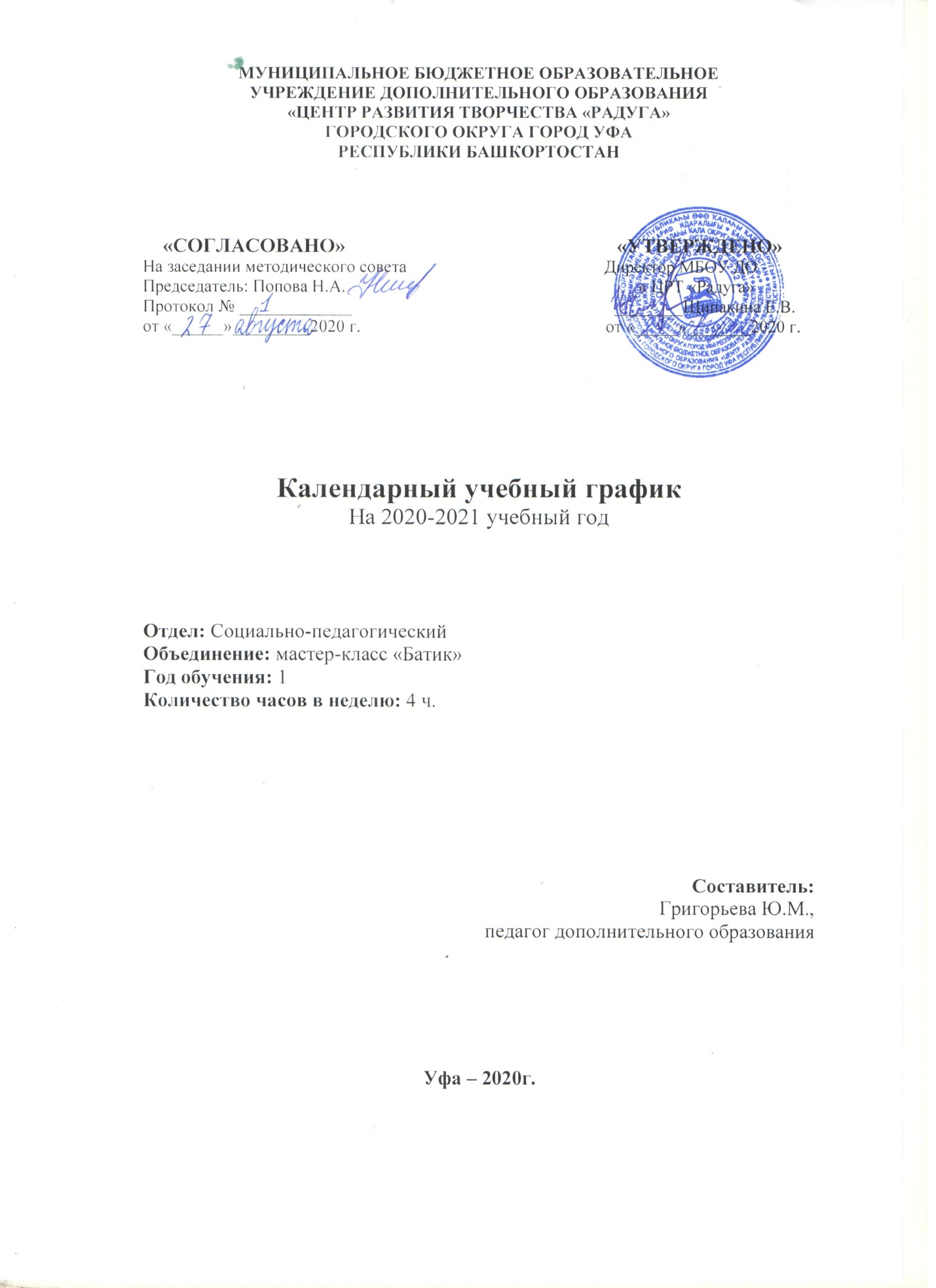            Анализ работы объединения за 2019-2020 учебный год	Занятия в объединении мастер-класс «Батик» по декоративно-прикладному искусству проводились на базе «ЦРТ «Радуга», по одногодичной дополнительной общеобразовательной программе два  раза в неделю по 2 часа. Всего в объединении было 1группа для учащихся 12-16 лет.В течение года учащиеся работали на хорошем уровне, посещаемость составила 93%.	 Сохранность учащихся в группах на 96%.		Программа освоена учащимися на 98 % (причиной послужили пропуски занятий, как следствие загруженности старшеклассников в СОШ и переход на дистанционное обучение, в связи со сложившейся обстановкой в стране).Достижения учащихсяобъединения мастер-класс «Батик» ДПИ Пояснительная записка	В МБОУ ДО «ЦРТ «Радуга» проводится обучение в группе мастер класса «Батик» по художественной направленности. В группе занимаются 15 человек. 	Занятия в группе проводятся по 2 учебных часа 2 раз в неделю.	В мастер класс «Батик» принимаются учащиеся 11-12 лет, без отклонений в развитии, не имеющие медицинских показаний, несовместимых с пребыванием в детском образовательном учреждении.	При составлении календарного учебного графика учитывались:Общеобразовательная программа «Батик» мастер класса.План учебно-воспитательной работы МБОУ ДО «ЦРТ «Радуга» на 2020– 2021 учебный год.Цель: создание необходимых условий для развития творческих способностей учащихся посредством приобщения их к художественной росписи по ткани, самоопределение в выборе творческой деятельности и профориентации.Задачи:Образовательныенаучить учащихся знаниям в художественной росписи ткани;выработать практические навыки и умения, рисовать анилинами и другими  художественными материалами, применяемыми в технике батик;совершенствовать художественно-графические умения и навыки.        Развивающие:приобщить учащихся к народному искусству;развить художественное воображение, понятие о цвете, тоне и сочетании цветов;реализовать духовные, эстетические и творческие способности учащихся, развить фантазию, воображение, самостоятельное мышление;развить способности, необходимые для художественно-ремесленнической деятельности и дальнейшего выбора направления обучения и подготовки для дальнейшего обучения в средних и высших учебных заведениях художественно-педагогического и художественно-дизайнерского профиля.Воспитательные: воспитывать художественно-эстетический вкус, трудолюбие, аккуратность;формировать соответствующую социальную позицию;содействовать в воспитании интереса к предметам: история, художественная литература, музыка.                  Учебный план         I года  обученияКалендарный учебный графикСентябрь Октябрь Ноябрь Декабрь Январь Февраль МартАпрель МайПлан посещения массовых мероприятий МБОУ ДО «ЦРТ «Радуга»План работы в каникулыЛичный творческий план1. Создание базы наглядного материала.2. Повышение уровня знаний по педагогике, психологии, методике воспитания.3. Прохождение курсов повышения квалификации.4. Подбор необходимой методической литературы.5. Посещение открытых занятий с целью обмена опыта.Работа с родителямиЦель:Приобщить родителей к интересам учащегося, работать на единый результат.Задачи:Привлечь к созданию материальной базы.Вовлечь родителей в работу объединения, приглашать на занятия, праздники, выставки. Установить контакт, основанный на понимании и доверии.Дать настрой на дальнейшее сотрудничество.Формы и методы:Родительские собранияИндивидуальные беседыКонсультации      №Т Е М АКоличество часовКоличество часовКоличество часов№Т Е М А  общеетеорияпрактика1Вводное занятие “Мир художника” Знакомство с программой.Проведение инструктажа по ТБ.4222Основы композиции в декоративно-прикладном искусстве.   Материалы и инструменты.4223Бабочки и насекомые. Рисование, приближенное к натуралистичному. 8264 Цветы с элементами стилизации. 8265“Цветы” Основные приёмы и методы росписи по ткани.10286Декоративное изображение фруктов, овощей, ягод, грибов. 8267“Дары природы”. Роспись. Оформление.8268Статическая и динамическая композиция. “Листья”.10289«Ракушки и морские камешки». Декор в стилизованном изображении.82610“Подводный мир”. Роспись. Оформление.1221011“Волшебная птица”. Роспись. Оформление.1221012“Мой Питомец” Роспись. Оформление.1221013“Башкирский натюрморт”.1221014“Сказочный лес”. Элементы стилизации в декоративном пейзаже. 1221015Итоговое занятие. Просмотр творческих работ.2216Экскурсии, выставки, конкурсы, культмассовые мероприятия.14-14ВСЕГО:14428116№Наименование темыКоличество часов1 Вводное занятие “Мир художника”.Теория: Представление программы. Показ детских работ. Информация о различных материалах и техниках. Организация рабочего места. Выбор темы и материалов свободный. Роспись по ткани, как один из видов декоративно прикладного искусства. История возникновения и развития батика. Виды батика. Художественные традиции русского народа в искусстве росписи тканей. Проведение инструктажа по ТБ.Практика: Показ приёмов работы одним из материалов.Оборудование: Детские работы, бумага, карандаш, ластик, подрамник, резервирующий состав, краски для росписи ткани, ткань.222Основы композиции в декоративно-прикладном искусстве.   Материалы и инструменты.Теория: Виды инструментов, используемых при росписи ткани. Приемы работы со стеклянной трубочкой, шприц-флаконом и цветными резервами. Контурный состав. Краски для ткани. Кисти для росписи. Палитра. Подрамник. Правила натягивания ткани на подрамник. Виды подрамников. Уход за инструментами. Техника безопасности при работе с материалами и инструментами.Практика: Подготовка инструментов к работе. Упражнения с использованием инструментов.Оборудование: Бумага, карандаш, ластик, подрамник, резервирующий состав, краски для росписи ткани, ткань.223Бабочки и насекомые. Рисование, приближенное к натуралистичному. Теория: Понятия: симметрия, пропорции, композиция. Развитие эмоционального восприятия красоты линий, их пластики в природе.Практика: Изображение объекта таким, каким его видит глаз, без особых изменений. Декоративная выразительность достигается приёмами: штрих, чёткая линия, точка. Выполнение рисунка на бумаге, перенос на ткань, крепление к раме, резервирование, роспись (работа с цветом), оформление готовой работы в раму. Оборудование: Бумага, карандаш, ластик, подрамник, резервирующий состав, краски для росписи ткани, ткань, фотографии, открытки.264Цветы с элементами стилизации.Теория: Привлечение внимания к красоте форм живой природы. Изучение рассматриваемого цветка. Пластика линий и декора.  Практика: Создание композиции, где одна форма частично совпадает или наложена на другую. Разработки поверхности изображения линией, точкой, штрихом. Выполнение рисунка на бумаге, перенос на ткань, крепление к раме, резервирование, роспись (работа с цветом), оформление готовой работы в раму.Оборудование: Бумага, карандаш, ластик, подрамник, резервирующий состав, краски для росписи ткани, ткань.265Композиция “Цветы”. Основные приёмы и методы росписи по ткани.Теория: Информация о технике “батик”. Холодный и горячий батик. Сфера применения. Освещение данного вопроса с привлечением книг, иллюстраций, готовых изделий. Демонстрация приёмов для выполнения холодного батика. Композиция “Цветы”. Работа с наглядным материалом. Практика: Выполнение рисунка на бумаге, перенос на ткань, крепление к раме, резервирование, роспись (работа с цветом), оформление готовой работы в раму. Декорирование выполненного изделия, рамы.Оборудование: Бумага, карандаш, ластик, подрамник, резервирующий состав, краски для росписи ткани, ткань.286Декоративное изображение фруктов, овощей, ягод, грибов. Уравновешенная и неуравновешенная композиция.Теория: Развитие образного мышления, зрительной памяти, изучение мира растений. Понятия: ритм, контраст, силуэт, уравновешенная и неуравновешенная композиция. Практика: Создать композицию из выразительных цветных силуэтов фруктов, овощей, ягод, грибов, располагая мотивы в определённом ритме, делающим работу цельной, гармоничной, уравновешенной. Перенос рисунка на ткань, работа контур – резервом, роспись текстильными красками, дальнейшая работа с цветом, цветовые гармонии, оформление в раму, декорирование готового изделия. Оборудование: Бумага, карандаш, ластик, подрамник, резервирующий состав, краски для росписи ткани, ткань.267.Композиция “Дары природы”. Роспись. Оформление.Теория: Знакомство с формами предмета, эстетическое восприятие различных форм овощей, грибов, фруктов, ягод. Воспитание любви к природе, развитие фантазии на основе реальности. Практика: Композиция с заполнением всего поля листа. Перенос рисунка на ткань, работа контур – резервом, роспись текстильными красками, дальнейшая работа с цветом, цветовые гармонии, оформление в раму, декорирование готового изделия. Оборудование: Бумага, карандаш, ластик, подрамник, резервирующий состав, краски для росписи ткани, ткань.268Композиция “Листья”. Статическая и динамическая композиция.Теория: Развитие образного мышления, понятия о красоте, многообразии цвета и умения использовать цвет. Понятия: декоративная, статическая, динамическая композиция. Практика: Изображение листьев различной формы и цвета в движении: хаотичном, по диагонали, по спирали, кругу. Одна форма может частично закрывать другую. Оборудование: Бумага, карандаш, ластик, подрамник, резервирующий состав, краски для росписи ткани, ткань.289Композиция «Ракушки и морские камешки».  Декор в стилизованном изображении.Теория: Симметрия, пропорции, композиция, декоративное изображение. Практика: Подготовка эскиза под роспись. На основе изученного на предыдущих занятиях, создать композицию « Морские ракушки и камешки».  Рисунок на бумаге, перенос рисунка на ткань, работа резервирующим составом, роспись (цветовые гармонии), оформление в раму.Оборудование: Бумага, карандаш, ластик, подрамник, резервирующий состав, краски для росписи ткани, ткань.2610Композиция “Подводный мир”. Роспись. Оформление.Теория: Продолжение изучение техники холодного батика. Батик классический, солевые эффекты на ткани.Практика:  Подготовка эскиза под роспись. На основе изученного на предыдущих занятиях, создать композицию “Подводный мир”. Рисунок на бумаге, перенос рисунка на ткань, работа резервирующим составом, роспись оформление в раму.Оборудование: Бумага, карандаш, ластик, подрамник, резервирующий состав, краски для росписи ткани, ткань.21011Композиция “Волшебная птица”. Роспись. Оформление.Теория: Продолжение изучения приёмов, применяемых в технике “батик”.Практика: Выполнение эскиза на бумаге для росписи по ткани на заданную тему. Работа с наглядным материалом. Перенос рисунка на ткань, наводка контурной линии, роспись ткани текстильными красителями, декорирование расписанной ткани, окрашивание рамы, оформление панно в раму.Оборудование: Бумага, карандаш, ластик, подрамник, резервирующий состав, краски для росписи ткани, ткань.21012Композиция “Мой Питомец” Роспись. Оформление.Теория: Дальнейшее изучение техники “батик”.Практика:  Эскиз карандашом для батика на заданную тему.Нарисовать своего домашнего питомца: кошку, собаку, птицу, черепаху и т.д. в окружающей среде. Перенос рисунка на ткань, работа контур – резервом, роспись, оформление в раму, декорирование.Оборудование: Бумага, карандаш, ластик, подрамник, резервирующий состав, краски для росписи ткани, ткань.21013Композиция “Башкирский натюрморт”.Теория: Жанр натюрморт. Башкирский орнамент. Дальнейшее изучение техники “батик. Практика: Эскиз карандашом. Композиция натюрморта с включением формы кувшина, вазы. Работа над композицией натюрморта с включением различных форм посуды, фруктов, овощей, цветов и т.д. Перевод рисунка на ткань, резервирование, роспись текстильными красителями (дальнейшее формирование чувства цвета), оформление в раму, декорирование ткани и рамы.Оборудование: Бумага, карандаш, ластик, подрамник, резервирующий состав, краски для росписи ткани, ткань.21014Композиция “Сказочный лес”. Элементы стилизации в декоративном пейзаже.Теория: Дальнейшее изучение техники “батик”.Практика: Поиск необходимых материалов и выразительных средств на заданную тему. Изображение деревьев разного характера линией, штрихом, точкой, пятном. Перевод рисунка на ткань, резервирование, роспись текстильными красителями (дальнейшее формирование чувства цвета), оформление в раму, декорирование ткани и рамы.Оборудование: Бумага, карандаш, ластик, подрамник, резервирующий состав, краски для росписи ткани, ткань.21015Итоговое занятие. Просмотр творческих работ.216Экскурсии, выставки, конкурсы, культмассовые мероприятия.14Итого:144УровеньКол-во призовых1 местКол-во призовых2 местКол-во призовых3 местИтогоМеждународный5-5Всероссийский----Республиканский----Городской--Районный--11Итого6№Т Е М АКоличество часовКоличество часовКоличество часов№Т Е М А  общеетеорияпрактика1Вводное занятие “Мир художника” Знакомство с программой.Проведение инструктажа по ТБ.4222Основы композиции в декоративно-прикладном искусстве.   Материалы и инструменты.4223Бабочки и насекомые. Рисование, приближенное к натуралистичному. 8264 Цветы с элементами стилизации. 8265“Цветы” Основные приёмы и методы росписи по ткани.10286Декоративное изображение фруктов, овощей, ягод, грибов. Уравновешенная и неуравновешенная композиция.8267“Дары природы”. Роспись. Оформление.8268“Листья”. Статическая и динамическая композиция. 10289«Ракушки и морские камешки». Декор в стилизованном изображении.82610“Золотые рыбки”. Роспись. Оформление.1221011“Волшебная птица”. Роспись. Оформление.1221012 “Мой Питомец” Роспись. Оформление.1221013“Башкирский натюрморт”.1221014“Сказочный лес”. Элементы стилизации в декоративном пейзаже.1221015Итоговое занятие. Просмотр творческих работ.2216Экскурсии, выставки, конкурсы, культмассовые мероприятия.14-14ВСЕГО:14428116темаОбщее время (ч)теорияВремя теории(ч)практикаВремя практики(ч)Средства обученияВоспитательная работаВводное занятие “Мир художника”.4Представление программы. Показ детских работ. Информация о различных материалах и техниках. Организация рабочего места. Роспись по ткани, как один из видов декоративно прикладного искусства. История возникновения и развития батика. Виды батика. Художественные традиции русского народа в искусстве росписи тканей.     2Показ приёмов работы одним из материалов.2Детские работы, бумага, карандаш, ластик, подрамник, резервирующий состав, краски для росписи ткани, ткань.. Соблюдение правил техники безопасности.Основы композиции в декоративно-прикладном искусстве.   Материалы и инструменты. ТБ.4Виды инструментов, используемых при росписи ткани. Приемы работы со стеклянной трубочкой, шприц-флаконом и цветными резервами. Контурный состав. Краски для ткани. Кисти для росписи. Палитра. Подрамник. Правила натягивания ткани на подрамник. Виды подрамников. Техника безопасности при работе с материалами и инструментами.2Подготовка инструментов к работе. Упражнения с использованием инструментов.2Бумага, карандаш, ластик, подрамник, резервирующий состав, краски для росписи ткани, ткань.. Соблюдение правил техники безопасности.Бабочки и насекомые. Рисование, приближенное к натуралистичному. 4Понятия: симметрия, пропорции, композиция. Развитие эмоционального восприятия красоты линий, их пластики в природе.2Выполнение рисунка на бумаге, крепление к раме, перенос на ткань. Резервирование рисунка на ткани.2Бумага, карандаш, ластик, подрамник, резервирующий состав, фотографии, открытки.. Соблюдение правил техники безопасности.Бабочки и насекомые. Роспись, оформление работы.4_________________Роспись (работа с цветом), оформление готовой работы в раму.4Краски для росписи ткани, ткань.. Соблюдение правил техники безопасности.Цветы с элементами стилизации. Эскиз.2Привлечение внимания к красоте форм живой природы. Изучение рассматриваемого цветка. Пластика линий и декора.  0.5Создание композиции, где одна форма частично совпадает или наложена на другую. 1.5Бумага, карандаш, ластик, фотографии, открытки.. Соблюдение правил техники безопасности.Итого:186,511,5. Соблюдение правил техники безопасности.темаОбщее время (ч)теорияВремя теории(ч)практикаВремя практики(ч)Средства обученияВоспитательная работаЦветы с элементами стилизации. 2Изучение цветка. Пластика линий и декора.  0.5Разработки поверхности изображения линией, точкой, штрихом. Перенос рисунка на ткань, крепление к раме, резервирование.1.5Подрамник, резервирующий состав, ткань.Беседа «Башкортостан мой край родной»Цветы с элементами стилизации. Роспись.4Привлечение внимания к красоте форм живой природы. Изучение рассматриваемого цветка. Пластика линий и декора.  1Роспись (работа с цветом), оформление готовой работы в раму.3подрамник, краски для росписи ткани, ткань.Беседа «Башкортостан мой край родной» “Цветы”. Основные приёмы и методы росписи по ткани.2Информация о технике “батик”. Холодный и горячий батик. Сфера применения.1Выполнение рисунка на бумаге.1Бумага, карандаш, ластик, фотографии, открытки.Беседа «Башкортостан мой край родной»“Цветы”. Основные приёмы и методы росписи по ткани.4Демонстрация приёмов для выполнения холодного батика. Композиция “Цветы”. Работа с наглядным материалом. 1Перенос рисунка на ткань, крепление к раме, резервирование.3Подрамник, резервирующий состав, ткань.Беседа «Башкортостан мой край родной»Экскурсия на выставку  ИЗО и ДПИ «Песнь курая»2Экскурсия.2Беседа «Башкортостан мой край родной»Итого:143,510,5Беседа «Башкортостан мой край родной»темаОбщее время (ч)теорияВремя теории(ч)практикаВремя практики(ч)Средства обученияВоспитательная работа“Цветы”. Основные приёмы и методы росписи по ткани.2Демонстрация приёмов для выполнения холодного батика. Композиция “Цветы”. Работа с наглядным материалом. 1Перенос рисунка на ткань, крепление к раме, резервирование.1Подрамник, резервирующий состав, ткань.“Цветы”. Основные приёмы и методы росписи по ткани.2_________Роспись (работа с цветом), оформление готовой работы в раму.2Краски для росписи ткани, ткань.Декоративное изображение фруктов, ягод.4Развитие образного мышления, зрительной памяти, изучение мира растений. Понятия: ритм, контраст, силуэт, уравновешенная и неуравновешенная композиция. 1Эскиз. Перенос рисунка на ткань, работа контур – резервом, роспись текстильными красками, дальнейшая работа с цветом.3Бумага, карандаш, ластик, подрамник, резервирующий состав, краски для росписи ткани, ткань.Декоративное изображение овощей, грибов.4Развитие образного мышления, зрительной памяти, изучение мира растений. Понятия: ритм, контраст, силуэт, уравновешенная и неуравновешенная композиция.    1Эскиз. Перенос рисунка на ткань, работа контур – резервом, роспись текстильными красками, дальнейшая работа с цветом.3Бумага, карандаш, ластик, подрамник, резервирующий состав, краски для росписи ткани, ткань.Беседа на тему «Сила в братстве и дружбе»“Дары природы”. Эскиз, перенос рисунка на ткань.2Знакомство с формами предмета, эстетическое восприятие различных форм овощей, грибов, фруктов, ягод. Воспитание любви к природе, развитие фантазии на основе реальности.1Эскиз. Перенос рисунка на ткань, работа контур – резервом.1Бумага, карандаш, ластик, подрамник, резервирующий состав.Беседа на тему «Сила в братстве и дружбе»Беседа на тему «Сила в братстве и дружбе»Итого:14410Беседа на тему «Сила в братстве и дружбе»темаОбщее время (ч)теорияВремя теории(ч)практикаВремя практики(ч)Средства обученияВоспитательная работа“Дары природы”. Роспись.4-Роспись текстильными красками, дальнейшая работа с цветом, цветовые гармонии, оформление в раму, декорирование готового изделия.4Краски для росписи ткани, ткань.“Дары природы”. Оформление в раму, декорирование готового изделия.2____________-Дальнейшая работа с цветом, цветовые гармонии, оформление в раму, декорирование готового изделия.2Краски для росписи ткани, ткань.“Листья”. Статическая композиция.4Развитие образного мышления, понятия о красоте, многообразии цвета и умения использовать цвет. Понятия: декоративная, статическая, динамическая композиция. 1Изображение листьев различной формы и цвета. Одна форма может частично закрывать другую. 3Бумага, карандаш, ластик, подрамник, резервирующий состав, краски для росписи ткани, ткань.“Листья”. Динамическая композиция.4Развитие образного мышления, понятия о красоте, многообразии цвета и умения использовать цвет. Понятия: декоративная, статическая, динамическая композиция. 1Изображение листьев различной формы и цвета в движении: хаотичном, по диагонали, по спирали, кругу. Одна форма может частично закрывать другую. 3Бумага, карандаш, ластик, подрамник, резервирующий состав, Новогоднее представление для учащихся.4Посещение новогодних мероприятий для учащихся.4Итого:18315темаОбщее время (ч)теорияВремя теории(ч)практикаВремя практики(ч)Средства обученияВоспитательная работаПосещение Новогоднего городка в м/не Шакша.4-Посещение Новогоднего городка. Соблюдение правил техники безопасности.4“Листья”. Динамическая композиция.2_______________-Дальнейшая работа с цветом, оформление в раму.2Краски для росписи ткани, ткань.«Ракушки и морские камешки».  Декор в стилизованном изображении.2Симметрия, пропорции, композиция, декоративное изображение. 1Эскиз. Рисунок на бумаге, перенос рисунка на ткань.1Бумага, карандаш, ластик, подрамник, ткань. «Ракушки и морские камешки».  Декор в стилизованном изображении.4Симметрия, пропорции, композиция, декоративное изображение. 1Работа резервирующим составом, роспись (цветовые гармонии), оформление в раму.3Подрамник, резервирующий состав, краски для росписи ткани, ткань. «Ракушки и морские камешки».  Декор в стилизованном изображении.2___________-Роспись (цветовые гармонии), оформление в раму.2Краски для росписи ткани, ткань.“Золотые рыбки”. Эскиз, перенос рисунка на ткань.2  Продолжение изучение техники холодного батика. Батик классический, солевые эффекты на ткани.1Подготовка эскиза под роспись. Рисунок на бумаге, перенос рисунка на ткань, 1Бумага, карандаш, ластик, подрамник, ткань.Итого:16412темаОбщее время (ч)теорияВремя теории(ч)практикаВремя практики(ч)Средства обученияВоспитательная работа “Золотые рыбки”. Роспись. 4_________________Работа резервирующим составом, роспись.4Резервирующий состав, краски для росписи ткани, ткань.Беседа о дне защитника отечества. “Золотые рыбки”. Роспись. 2_________________Работа резервирующим составом, роспись.2Резервирующий состав, краски для росписи ткани, ткань.Беседа о дне защитника отечества. “Золотые рыбки”. Роспись. Оформление.4_________________Роспись, оформление в раму. 4Краски для росписи ткани, ткань.Беседа о дне защитника отечества.“Волшебная птица”. Эскиз на бумаге, перенос рисунка на ткань.4Продолжение изучения приёмов, применяемых в технике “батик”.2Выполнение эскиза на бумаге для росписи по ткани на заданную тему. Перенос рисунка на ткань, наводка контурной линии.2Бумага, карандаш, ластик, подрамник, резервирующий состав.Беседа о дне защитника отечества.“Волшебная птица”. Роспись.2--Роспись ткани текстильными красителями, 2Краски для росписи ткани, ткань.Беседа о дне защитника отечества.Итого:16214Беседа о дне защитника отечества.темаОбщее время (ч)теорияВремя теории(ч)практикаВремя практики(ч)Средства обученияВоспитательная работа“Волшебная птица”. Роспись.2-__Роспись ткани текстильными красителями, 2Краски для росписи ткани, ткань.Лекция-беседа о Международном женском дне 8- марта“Волшебная птица”. Роспись. Оформление.4                       _________Роспись ткани текстильными красителями, декорирование расписанной ткани, окрашивание рамы, оформление панно в раму. 4Краски для росписи ткани, ткань.Лекция-беседа о Международном женском дне 8- марта “Мой Питомец”. Эскиз.4Дальнейшее изучение техники “батик”.2Эскиз карандашом для батика на заданную тему.Нарисовать своего домашнего питомца: кошку, собаку, птицу, черепаху и т.д. в окружающей среде. 2Бумага, карандаш, ластик.Лекция-беседа о Международном женском дне 8- марта “Мой Питомец”. Резервирование рисунка.4______________Перенос рисунка на ткань, работа контур – резервом. 4Подрамник, резервирующий состав, ткань.Лекция-беседа о Международном женском дне 8- мартаЭкскурсия в Уфимский художественно-гуманитарный колледж2                      _________. Соблюдение правил техники безопасности. 2Музейные экспонаты.Лекция-беседа о Международном женском дне 8- мартаЭкскурсия на выставку «Детский натюрморт»2                      _________. Соблюдение правил техники безопасности. 2Музейные экспонаты.Лекция-беседа о Международном женском дне 8- мартаИтого:18216Лекция-беседа о Международном женском дне 8- мартатематемаОбщее время (ч)теорияВремя теории(ч)практикаВремя практики(ч)Средства обученияВоспитательная работаЭтикет. Правила поведения в общественных местах и на занятиях.“Мой Питомец”. Роспись и оформление.“Мой Питомец”. Роспись и оформление.4                      _________Выполнение работы в материале.Роспись, оформление в раму, декорирование.4Краски для росписи ткани, ткань.Этикет. Правила поведения в общественных местах и на занятиях.“Башкирский натюрморт”. Эскиз“Башкирский натюрморт”. Эскиз4Жанр натюрморт. Дальнейшее изучение техники “батик”.2Эскиз карандашом. Композиция натюрморта с включением формы кувшина, вазы. Работа над композицией натюрморта с включением различных форм посуды, фруктов, овощей, цветов и т.д. 2Бумага, карандаш, ластик.Этикет. Правила поведения в общественных местах и на занятиях.“Башкирский натюрморт”. Перевод и резервирование рисунка.“Башкирский натюрморт”. Перевод и резервирование рисунка.4_________Перевод рисунка на ткань, резервирование.4Подрамник, резервирующий состав, ткань.Этикет. Правила поведения в общественных местах и на занятиях.“Башкирский натюрморт”. Роспись.“Башкирский натюрморт”. Роспись.4________Роспись текстильными красителями (дальнейшее формирование чувства цвета).4Краски для росписи ткани, ткань.Этикет. Правила поведения в общественных местах и на занятиях.Итого:Итого:16214Этикет. Правила поведения в общественных местах и на занятиях.темаОбщее время (ч)теорияВремя теории(ч)практикаВремя практики(ч)Средства обученияВоспитательная работа“Башкирский натюрморт”. Роспись и оформление2_________Роспись текстильными красителями (дальнейшее формирование чувства цвета), оформление в раму, декорирование ткани и рамы.2Краски для росписи ткани, ткань. “Сказочный лес”. Эскиз4Дальнейшее изучение техники “батик”.2Поиск необходимых материалов и выразительных средств на заданную тему. Изображение деревьев разного характера линией, штрихом, точкой, пятном. 2Бумага, карандаш, ластик.“Сказочный лес”. Роспись.4_________Перевод рисунка на ткань, резервирование, роспись текстильными красителями (дальнейшее формирование чувства цвета), оформление в раму, декорирование ткани и рамы.4Подрамник, резервирующий состав, ткань. “Сказочный лес”. Роспись и оформление изделия.4_________Роспись текстильными красителями (дальнейшее формирование чувства цвета), оформление в раму, декорирование ткани и рамы.4Краски для росписи ткани, ткань.Подготовка творческих работ  к просмотру.2____Оформление работ.2Итоговое занятие.2Подведение итогов. Оформление выставки.2Итого:18216№Мероприятие Дата1День открытых дверей в МБОУ ДО «ЦРТ «Радуга».Сентябрь2Участие в районной выставке «Песнь курая» посвященной суверенитету РБ.Октябрь4Новогодние массовые мероприятия.ДекабрьУчастие в районном конкурсе «Детский натюрморт» Январь5Участие в городском конкурсе «Детский натюрморт» Март7Участие в районной выставке «Кошачий переполох» Апрель8Участие в районной выставке «Прекрасный мир бабочек» Май9Праздничное закрытие учебного года в «ЦРТ «Радуга».Май№Мероприятие Дата1Выставка декоративно-прикладного творчества «Мир насекомых» в «ЦРТ «Радуга»декабрь2Посещение Новогодней Ёлки в микрорайоне Шакша.январь3Участие в городском конкурсе «Детский натюрморт» март